СОВЕТ  ДЕПУТАТОВ ДОБРИНСКОГО МУНИЦИПАЛЬНОГО РАЙОНАЛипецкой области9-я сессия VII-го созываРЕШЕНИЕ25.05.2021г.                                 п.Добринка	                                   №76-рсО внесении изменений в Положение  «Об оплате труда работников районных муниципальных учреждений»      Рассмотрев обращение администрации Добринского муниципального района о внесении изменений в Положение «Об оплате труда работников районных муниципальных учреждений», принятого решением Совета депутатов Добринского муниципального района от 30.03.2021 №64-рс, руководствуясь ст.27 Устава Добринского муниципального района и учитывая решение постоянной комиссии по экономике, бюджету, муниципальной собственности и социальным вопросам, Совет депутатов Добринского муниципального районаРЕШИЛ:1.Принять изменения в Положение «Об оплате труда работников районных муниципальных учреждений» (прилагаются).2.Направить указанный нормативный правовой акт главе Добринского муниципального района для подписания и официального опубликования.3.Настоящее решение вступает в силу со дня его официального опубликования. Председатель Совета депутатовДобринского муниципального района 		                         М.Б. Денисов                                                  Приняты                                                   решением Совета депутатов                                                Добринского муниципального района                                                   от 25.05.2021г. №76-рсИЗМЕНЕНИЯв Положение «Об оплате труда работников районных муниципальных учреждений»Внести в Положение «Об оплате труда работников районных муниципальных учреждений», принятого Советом депутатов Добринского муниципального района от 30.03.2021 №64-рс, следующие изменения:1. Пункт 3.15 изложить в следующей редакции:3.15. Порядок и условия выплат компенсационного и стимулирующего характера руководителям, заместителям руководителей, главным бухгалтерам, работникам районных муниципальных учреждений устанавливаются нормативными правовыми актами администрации Добринского муниципального района.Должностные оклады (тарифные ставки) повышаются работникам, занятым на работах с вредными и (или) опасными условиями труда, без учета других повышений, надбавок и доплат.Выплаты за сверхурочную работу, за работу в ночное время, в выходные и нерабочие праздничные дни исчисляются из должностного оклада (тарифной ставки) с учетом повышения за работу с вредными, опасными условиями труда.Выплаты компенсационного и стимулирующего характера исчисляются из должностного оклада, ставки заработной платы (включая установленный повышающий коэффициент), тарифной ставки без учета других повышений, надбавок и доплат.Премиальные выплаты по итогам работы исчисляются из должностного оклада, ставки заработной платы (включая установленный повышающий коэффициент), тарифной ставки с учетом всех надбавок и доплат.Руководителям, специалистам, служащим, работающим в других видах экономической деятельности, но относящимся по своим функциональным обязанностям к работникам здравоохранения, образования и науки, культуры и искусства, печатных средств массовой информации, должностные оклады и стимулирующие выплаты устанавливаются в соответствии с условиями оплаты труда, определенными для работников вышеперечисленных видов экономической деятельности. Компенсационные выплаты производятся по установленным условиям оплаты труда учреждений, в которых они работают.Заработная плата работников (без учета премий и иных стимулирующих выплат), устанавливаемая в соответствии с новыми системами оплаты труда, не может быть меньше заработной платы (без учета премий и иных стимулирующих выплат), выплачиваемой до введения этих новых систем оплаты труда, при условии сохранения объема должностных обязанностей работников и выполнения ими работ той же квалификации.Руководителям и специалистам районных муниципальных учреждений образования, здравоохранения, культуры и искусства, печатных средств массовой информации, работающим в сельской местности, устанавливается доплата к заработной плате в размере 25 процентов.ГлаваДобринского муниципального района                                       Р.И.Ченцов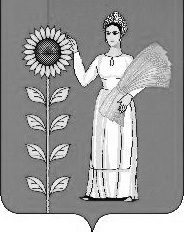 